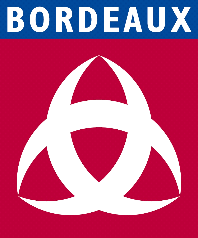 Mairie de Bordeaux                                             Direction des Relations InternationalesAgir à l’InternationalAppel à projets « Méditerranée » 2021Cet appel à projet soutiendra des actions de coopération à l’international qui seront programmées en 2022.FICHE SYNTHETIQUE DE PROJET Ce document est une synthèse de votre projet à remplir en deux pages.TITRE DU PROJET :     1. IDENTIFICATION DU MAITRE D’OEUVRE NOM DE L'ORGANISME MAITRE D’OEUVRE :      ADRESSE POSTALE :     Tél :     	Fax :     	Courriel :     		Site internet :     RESPONSABLE DE L'ORGANISME :     PERSONNE CHARGEE DU SUIVI DU PROJET:     Tél:     	Tél portable :     	Courriel :     2. PRESENTATION DU PROJETNOMS DES PARTENAIRES LOCAUXNOMS DES PARTENAIRES ETRANGERSDOMAINE DU PROJET Biodiversité en milieu urbain               	 Egalité des genres et droits de la Femme  Situation de la jeunesse  		DESCRIPTIF SYNTHETIQUE DU PROJETCALENDRIER PREVISIONNEL DE REALISATION3. RECAPITULATIF DU BUDGET ET DU PLAN DE FINANCEMENT PREVISIONNELSObligations du maître d’œuvreLe maître d'œuvre s'assurera que la mention "avec le soutien de la Ville de Bordeaux" ainsi que le logo de la Ville soient apposés sur tous documents réalisés dans le cadre de ce projet.Le maître d'œuvre du projet adressera à la Ville de Bordeaux un compte rendu du projet, dans les deux mois qui suivront la réalisation de celui-ci. A ce compte rendu seront joints, un bilan comptable des dépenses, ainsi que tous les documents produits dans le cadre de cette manifestation (cartons d’invitation, catalogue, revue de presse, affiches, vidéo…).Date :     Signature du Maître d’œuvre :     DEPENSESEn €RECETTESEn €AUTOFINANCEMENTVILLE DE BORDEAUXFINANCEMENTS EUROPEENSAUTRES COLLECTIVITES LOCALESFINANCEMENTS DANS LA VILLE JUMELLEAUTRES PARTENAIRES